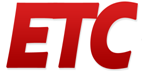 Письмо об изменении грузоотправителяОт _________________________________________________ была осуществлена передача груза, чему является подтверждением экспедиторская расписка №__________от_____20___г.Согласно вышеуказанной накладной, грузоотправителем в г._________________ является: __________________________, агрузополучателем________________________________ .Просим изменить грузоотправителя на ________________________________, и грузополучателя на _____________________________________. Необходимость данных изменений вызвана следующими обстоятельствами ______________________________ .В случае предъявления претензий либо сумм ущерба со стороны неверно указанных в экспедиторской расписке № _______________________ грузоотправителя и грузополучателя, наименования, которых были изменены на основании данного письма, просим считать данное письмо подтверждением нашего согласия на удовлетворение вышеуказанных претензий и возмещение предъявленных сумм ущерба.Наши реквизиты: наименование организации____________________________________Адрес, тел. _________________________________________________________________Р/с № ___________________________ к/с БИК № ________________ ИНН _____________________Наименование банка _________________________________________________________должность руководителя ФИО подпись, печать